成都日中観光サービス産業交流会（北京）【　2023年12月7日(木)　北京長富宮飯店芙蓉庁　】三国志関連の名跡やパンダ基地、そして近隣には九塞溝や楽山大仏など豊富な観光資源を有し例年人気観光地としてランキング上位に名を連ねる四川省成都市は、観光サービス産業を重点産業分野と位置付け、インバウンド、アウトバウンド共に観光往来と観光ビジネスの発展を推進する政策を積極的に進めています。また「宵越しの金を持たない」と称される成都市民は旺盛な消費意欲を持つことで有名であり、同市からの訪日観光客の増加によって日本国内における消費拡大、経済活性化への貢献が期待されます。このたび、成都市政府とジェトロの主催により、北京に日中両国の観光サービス関連企業が集まり、同分野の日中協力について討議し、企業間交流をおこなうイベントを開催します。四川省成都市での観光サービス関連ビジネスに関心ある方にとって非常に貴重な機会です。奮ってご参加ください。【日　時】2023年12月7日(木)　9:30～12:00（受付開始9:00～）【会　場】北京長富宮飯店 芙蓉庁（北京市朝陽区建国門外大街） 【主　催】成都市文化広電旅游局、中日(成都)都市建設和現代服務業開放示範項目推進領導小組弁公室(中日弁公室)【共　催】日本貿易振興機構(ジェトロ)成都事務所、日中経済協会北京事務所【参加費】無料【内　容】（日中同時通訳）■主催挨拶：　(1)成都市文化広電遊游局　(2)成都市中日弁公室 専職副主任　李玉萍　(3)日本貿易振興機構(ジェトロ)北京事務所 副所長　森永正裕　(4)日本経済協会北京事務所 所長　宮下正己■基調講演：　(1)「成都市の観光サービス関連産業および政策の全体概要」成都市文化広電旅游局　(2)「中国からの訪日旅行について」日本政府観光局(JNTO)北京事務所 所長 茶谷晋太郎 氏　■プロモーション：　(1)成都パンダ国際旅游レジャー園区　(2)成都西峰雪山温泉リゾートプロジェクト　(3)李氷文化旅游産業プロジェクト　(4)成佳郊外本部重点エリア　■企業発表：　(1)成都国際伝媒有限公司　(2)成都文化旅游発展集団有限責任公司　(3)ニッコーホテルズ北京BTG有限公司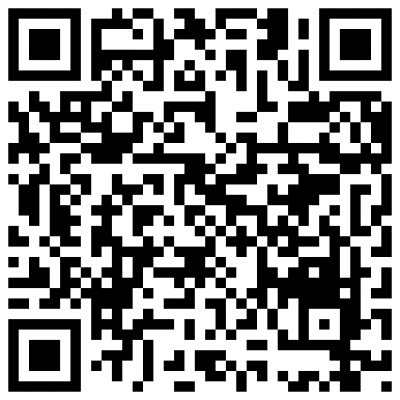 ■自由交流会（バイキング夕食会形式）：【申込方法】（〆切：２０２３年１２月４日(月)）　右のQRコードにアクセスし最終画面にあるフォームに登録ください　担当者：ジェトロ成都事務所 王植一 (028-8779-6693 内線400)